MODULO ASSOCIATIVO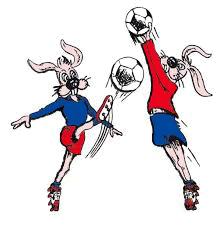 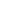 I dati forniti dall’interessato e/o i dati personali raccolti online, saranno oggetto di trattamento informatico e/o cartaceo finalizzati alla suddetta iscrizione. Responsabile del trattamento dei dati è il Camp Mitico Villa, in conformità a quanto disciplinato dall’art. 13 del D.lgs. 196/03 sul trattamento dei dati personali.Cognome                                                                          Nome        Nato   il                                           A                               Provincia    Residente   a                                                                   Provincia          Via                                                                                    N°   C.F.  VERSA LA QUOTA ASSOCIATIVAPari a € 10,00 (dieci/00) per l’anno 2024/ 2025.Luogo,Data                                                          Firma